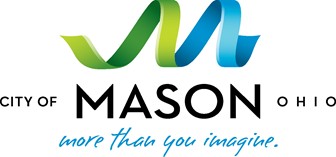 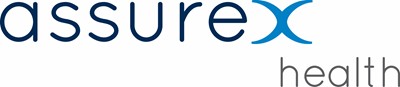 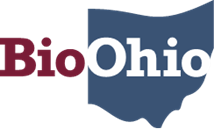 FOR IMMEDIATE RELEASE April 17, 2015 CONTACT:  City of Mason: Kaity Dunn, (317) 379-­‐9601 BioOhio: John Lewis, (614) 675-­‐3686  Assurex Health: Sarah DeDiemar, (513) 701-­‐5162  THE CITY OF MASON AND ASSUREX HEALTH BOOST TALENT ATTRACTION INITIATIVE WITH CO-­‐HOST OF BIOOHIO BIOMEDICAL & PHARMACEUTICAL CAREER FAIR Mason, OH -­‐-­‐ (April 17, 2015) – The City of Mason and Assurex Health are pleased to announce they will be partnering, for the third consecutive year, to host the BioOhio Regional Career Fair on April 23, 1:30-­‐4:30 p.m. at the Mason Municipal Building, 6000 Mason Montgomery Road. Now in its ninth year, this annual event connects employers looking for talent in the biomedical and pharmaceutical field with professionals who bring an increasingly-­‐needed skill set to this highly technical and unique field of study. Exhibitors include Advanced Testing Laboratory, Actavis, Aerotek, Alkermes, Aptalis, Assurex Health, Avecia, Camargo, Medpace, Patheon and Taylor Strategy Partners.  The event is coordinated by BioOhio, the state’s bioscience membership organization, focused on accelerating discovery, innovation and education to drive economic growth and improve quality of life in Ohio. BioOhio helps members identify partners, attract investment, save money, build networks, promote products and services, access talent and advocate in front of elected officials. BioOhio is a key strategic partner of the City of Mason and collaborates to promote industry growth in the region. “The need for the right talent is a topic we consistently hear from our members,” said BioOhio President and CEO John Lewis. “The BioOhio career fairs are just one of many resources we offer to growing companies to help them secure the talent they need to reach their goals.” BioOhio chose the City of Mason as one of its locations due to its growing cluster of biohealth portfolio companies, anchored by Assurex Health, a precision medicine company providing industry-­‐leading treatment decision support to healthcare providers for behavioral health and chronic pain conditions. “We’ve worked strategically to grow and support our ever-­‐expanding biohealth cluster here in Mason,” said City of Mason Mayor David F. Nichols. “Talent attraction is always part of the conversation when working with companies in this dynamic sector. The BioOhio career fair is an excellent opportunity for us to gather the best and brightest for our biohealth companies.” Assurex Health is not only partnering to host the event this year, but, found success itself in Mason’s biohealth cluster having more than doubled its workforce in the past 18 months to nearly 300. Unconventional thinking by the City of Mason has accommodated rapid growth, by extending space in the City’s Community Center to Assurex Health, opening space in the Municipal building to house the company’s state-­‐of-­‐the-­‐art genomic laboratory and now working in partnership with the company to plan their 60,000 square foot headquarters here.“The biohealth talent is here,” said Assurex Health Chief Operating Officer Don Wright. “When we chose to expand and continue our growth in Mason, we had to believe we could attract the top biohealth talent in the country to accommodate our rapid growth. There’s no question we’ve been able to do that and had great support from organizations like the City of Mason and BioOhio.”Mason’s advantageous location puts it in a prime area for attracting talent, less than a day’s drive from more than 300 colleges with more than 100,000 graduates each year.“This unique event is a powerful opportunity for both our biohealth companies and professional talent in the market,” said Michele Blair, Director of Economic Development for the City of Mason. “We look forward to another successful event with Assurex Health and BioOhio as we grow awareness of the expanding cluster of innovative biohealth companies here.”To register as a job seeker or exhibitor, please visit www.bioohio.com/events/career-­‐fairs.###ABOUT BIOOHIO: BioOhio is a non-­‐profit membership organization that builds and accelerates bioscience industry, research, and education in Ohio. With over 400 members, BioOhio is the lead organization for the Ohio bioscience community and is the Ohio affiliate for global bioscience industry organizations including AdvaMed, BIO, MDMA and PhRMA. Learn more at  www.bioohio.com.ABOUT ASSUREX HEALTH: Assurex Health is a commercial-­‐stage, informatics-­‐based precision medicine company providing treatment decision support to clinicians for behavioral health conditions. Assurex Health’s proprietary GeneSight technology is based on combinatorial pharmacogenomics (CPGx™) – the application of multiple genetic factors that influence an individual’s response to medications – as well as evidence-­‐based medicine and clinical pharmacology. Assurex Health has licensed patented technology from Mayo Clinic and Cincinnati Children’s Hospital Medical Center, both of whom continue to be research collaborators. Learn more at www.assurexhealth.com.ABOUT THE CITY OF MASON: Mason, Ohio, is an established hub for bioscience innovation and includes a business portfolio of advanced manufacturing, healthcare and technology companies. As the largest city in Warren County and part of the Greater Cincinnati region in southwest Ohio, Mason’s economic development mission is focused on attracting and supporting the growth of top companies and creating jobs in these key sectors, while leveraging partnerships to also attract foreign direct investment. Ranked the seventh best place to live by CNN/Money Magazine in 2013, Mason is nationally-­‐recognized for its low cost of living, award-­‐ winning schools and its intentional culture of wellness. For more information, visit www.imaginemason.org.